Supplementary Information – ROCA DELS BOUS SITEReconstructing Mousterian Landscapes in the South-Eastern Pyrenees (Roca dels Bous site, Pre-Pyrenees Ranges, Spain).Benito-Calvo, A*; . Arnold, L.J.; Mora, R.; Martínez-Moreno, J.; Demuro, M.*Corresponding author: Alfonso Benito-Calvo Email: alfonso.benito@cenieh.es This PDF file includes:Supplementary TextFigures S1–S3SI References1.1- An archaeostratigraphical approach to analyze the Mousterian site of Roca dels Bous (Iberian south-eastern Pre-pyrenees)Neanderthal occupations in Roca dels Bous are situated at the foot of the Paret de l´Ós, in a slope deposit lying on the right margin of the Segre river. The sedimentary sequence is at least 6 m thick (see Benito-Calvo et al. in the text), containing the archaeological site at its upper part. Site formation processes are essentially related to weathering and gravitational fall of the shelter wall. Sediment size ranges from fine sands to angular blocks, some of metric size (Benito-Calvo et al. 2009; Benito-Calvo et al. in the text) (Fig. 1).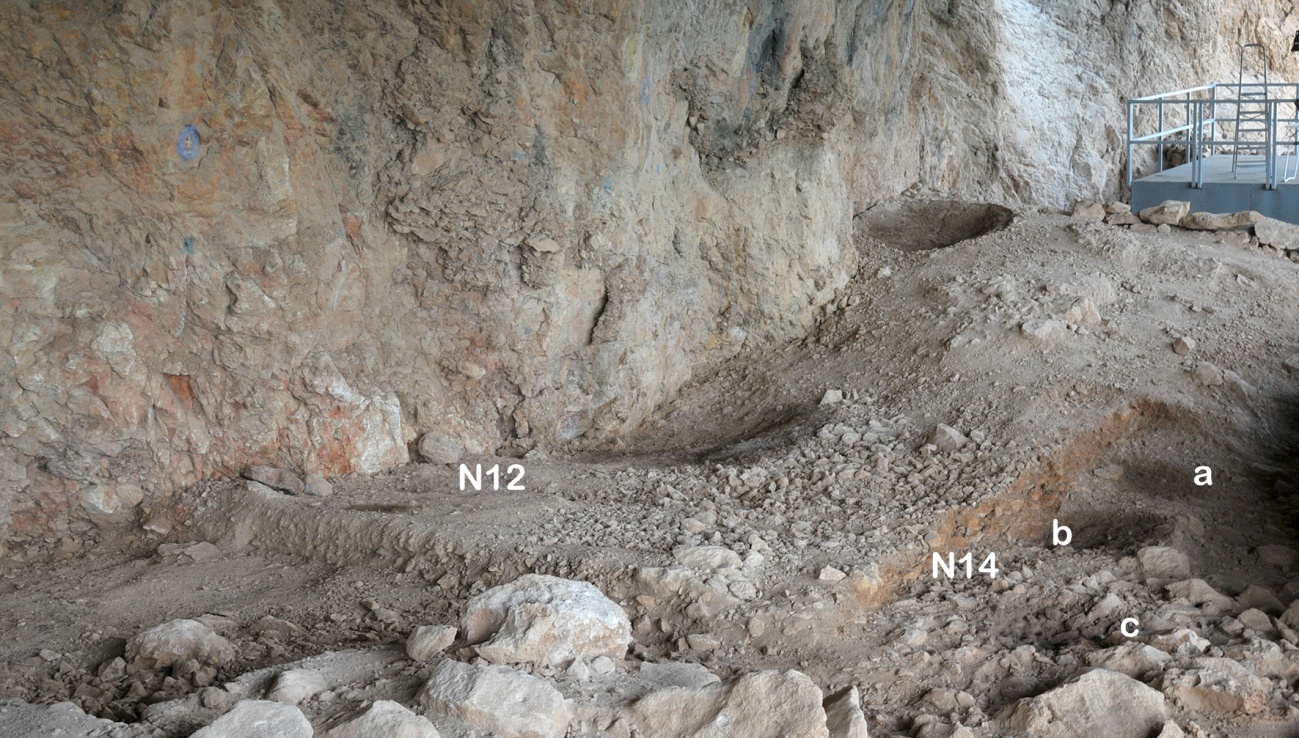 Fig. 1- General view of Level N12, where two opposite main slopes converge on a central depression.  The sterile layer with several hearths at the bottom (a, b, c) defines the position of the underlying level N14 (on the right of the image).A structured excavation protocol was adopted to analyze the contextual resolution of the archaeological levels, based on the systematic coordination of lithic and bone remains, and their association with other human and natural elements. This method provides indirect elements which allow us to evaluate the timespan within an accumulation. The application of diverse visualscape techniques allows us to define 3D and 2D geometries of the artifact accumulations, separated by sterile layers corresponding to discrete archaeological levels (Martínez-Moreno et al., 2004, 2016; Roy 2016a) (Fig. 2). These archaeological associations have been excavated over areas of 60 and 100 m2. These differences in the recovered surfaces result from recent destruction of the site due to the use of the rock-shelter as a pen-site in recent times, which affected the horizontal continuity and integrity of the archaeological levels. Excavation of these large surfaces aims to define settlement patterns by identifying tasks/activity areas. Lithic tools attributes (raw material, reduction system, analysis of blank and retouched tools) and fauna (species, NISP/NMI index and bone modifications) are combined with the position of hearths and rocks larger than 15 cm in length. These spatial and contextual indicators allow analyzing intra-site patterns at archaeological levels, which are not flat or sub-horizontal surfaces.  Such surfaces form a concave structure in which fireplaces were installed and lithic and bone artifacts abandoned (Martínez-Moreno et al. 2004) (Fig. 1).   Gravity-induced clast slopes indicate changes in orientations between the eastern and western ends of the rock-shelter (Benito-Calvo et al. 2009), an observation consistent with the delineation obtained from the coordinated artifacts. Likewise, the shape of the fireplaces confirms that they were installed on slopes. These occupations conform to a topography made up of two opposite sedimentary  cones which produce main slopes of 5º-15º, converging in the central zone of the excavated area (Fig. 2). The analysis of vertical dispersion of coordinates  and its relationship with the volumetric position occupied by hearths and fallen blocks has been carried out to establish spatio-temporal associations. 2D orthogonal and oblique vertical plots allow us to establish precise stratigraphic positions between these components to determine whether these accumulations are contemporary, or alternatively diachronic (Martínez-Moreno et al., 2016). Through this analysis it was possible to identify fusion/fission processes in the inner part of an archaeological level in some excavated areas. These archaeological levels are not very thick and could be interpreted as unique occupation events. Alternatively the infographic visualization of the development of vertical dispersion over 8-10 m identified various different processes affecting their contextual resolution. 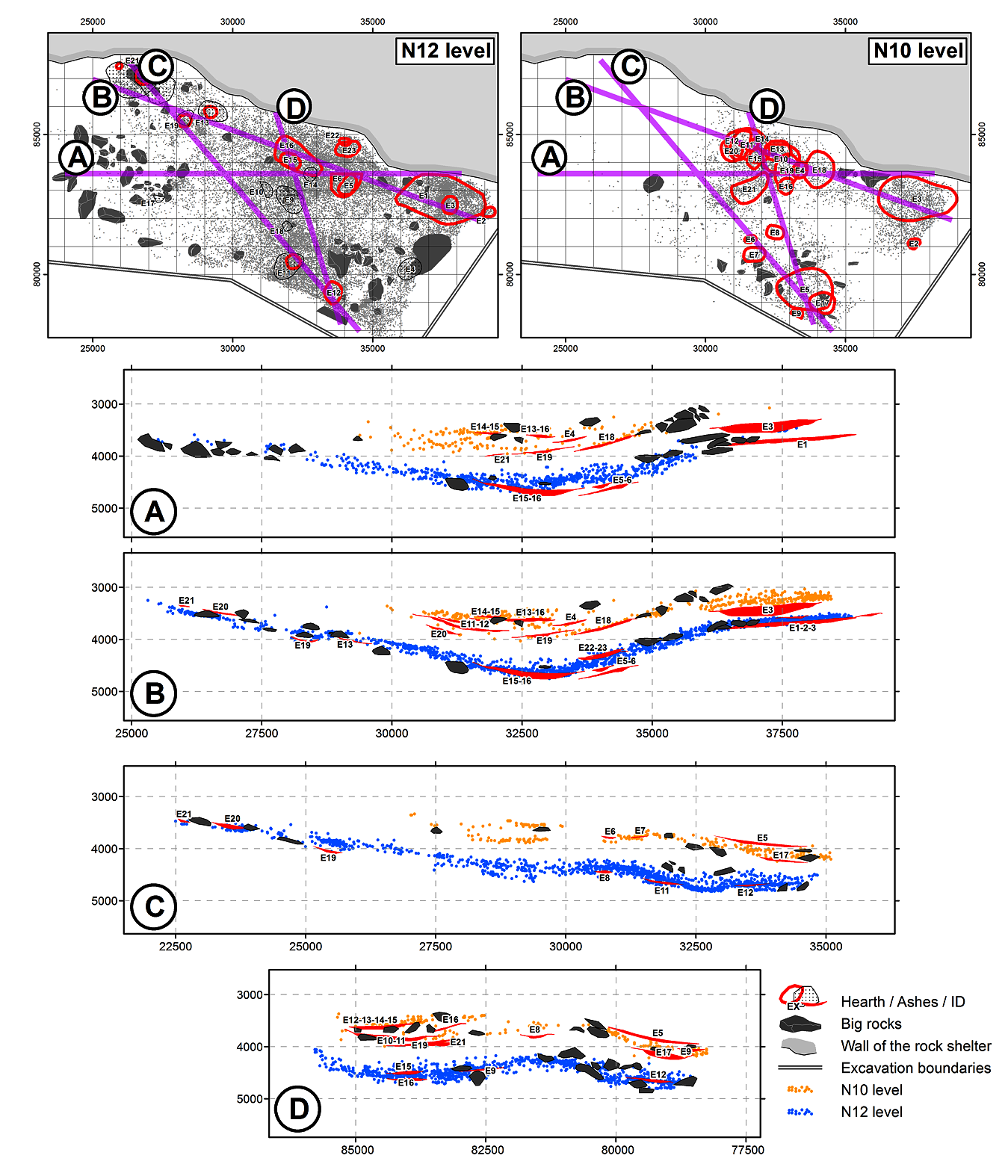 Fig. 2- Horizontal distribution of levels N10 and N12 with the location of  the orthogonal and oblique vertical plots (A, B, C, D) used to analyze relationships between artifacts, hearths and blocks. Visualscapes represent the geometries of levels N10 and N12 with a thickness of 20 cm. These graphics indicate that artifacts and hearths are depositated on a concave sedimentary structure centered around the X axis = 30,000-35,000. Relationships between coordinates and fireplaces suggest processes of fusion/fission, interpreted as stratigraphically overlapping events which correspond  to different temporal phases of occupation in each level (see Martínez-Moreno et al. 2016). Excavation coordinate grid in mm.On one hand, sometimes the splitting in the delineation of the artifacts is identified, associated with areas where the hearths appear stratigraphically overlapping. Likewise, the position of the fallen blocks with artifacts and hearths allows us to establish relationships on the internal temporal order within the archaeological level. These indicators suggest these accumulations were generated by a succession of events across a timescale which is difficult to determine, possibly along a multi-decadal or sub-centennial timespan.1-2. Changes in N10 and N12 levels raw material patterns The rock-shelter was a place recurrently occupied at least in the N10 and N12 levels, corresponding to two different archaeological units. These assemblages were accumulated over an imprecise time range, which could correspond to different settlement patterns. The general characteristics of N10 show occupational dynamics, where the presence of a dense cluster with overlaped hearths seems to define many but an indeterminate number of spatial/temporal events. Level N12 represents a continuous spatial patch of artifacts, suggesting a contemporary unit which could be interpreted as a single occupation. Overlapping processes indicating various occupational events have also been identified (Martínez-Moreno et al., 2010, 2016) (Fig. 2). These observations covary with important changes in the quantity and density of remains projected in the plots, and which show possible variations in the settlement patterns. An attribute which can help to explore this possibility includes the differences in the number of lithic artifacts, which at level N12 amount to 21,800, compared to 2,035 coordinated in N10. These differences are not exclusively the result of spatial differences in the excavated surfaces (86 m2 in N12 and 56m2 in N10); neither the number of  fireplaces identified (22 in N12 and 19 in N10). Alternatively, the abundance of hearths in Roca dels Bous confirms fire was a central component in Neanderthal lifestyle, distinguishing the activities carried out in the rock-shelter. The raw material supply comprises one of the most important elements to differentiate between levels N12 and N10 (Martínez-Moreno et al. 2010). The analysis of changes in discard lithic artifacts covaries with differences in the choice of raw materials.  This can be evaluated from the distribution on a regional scale of the quarries and the  transport distance to the site. The distribution of the main outcrops in the south-eastern Pre-Pyrenees implies possible changes on the settlement pattern in Roca dels Bous (de la Torre et al. 2013; Roy 2016b) (Fig. 3). To evaluate this aspect we will follow the proposal commonly used in raw material studies patterns proposed for Middle Paleolithic sites by Geneste (1985).  This proposal differenciates between three types of resources in function of the transport distance between local materials (0-5 km), materials from the intermediate zone (5-20 km) and remote zone (<25 km).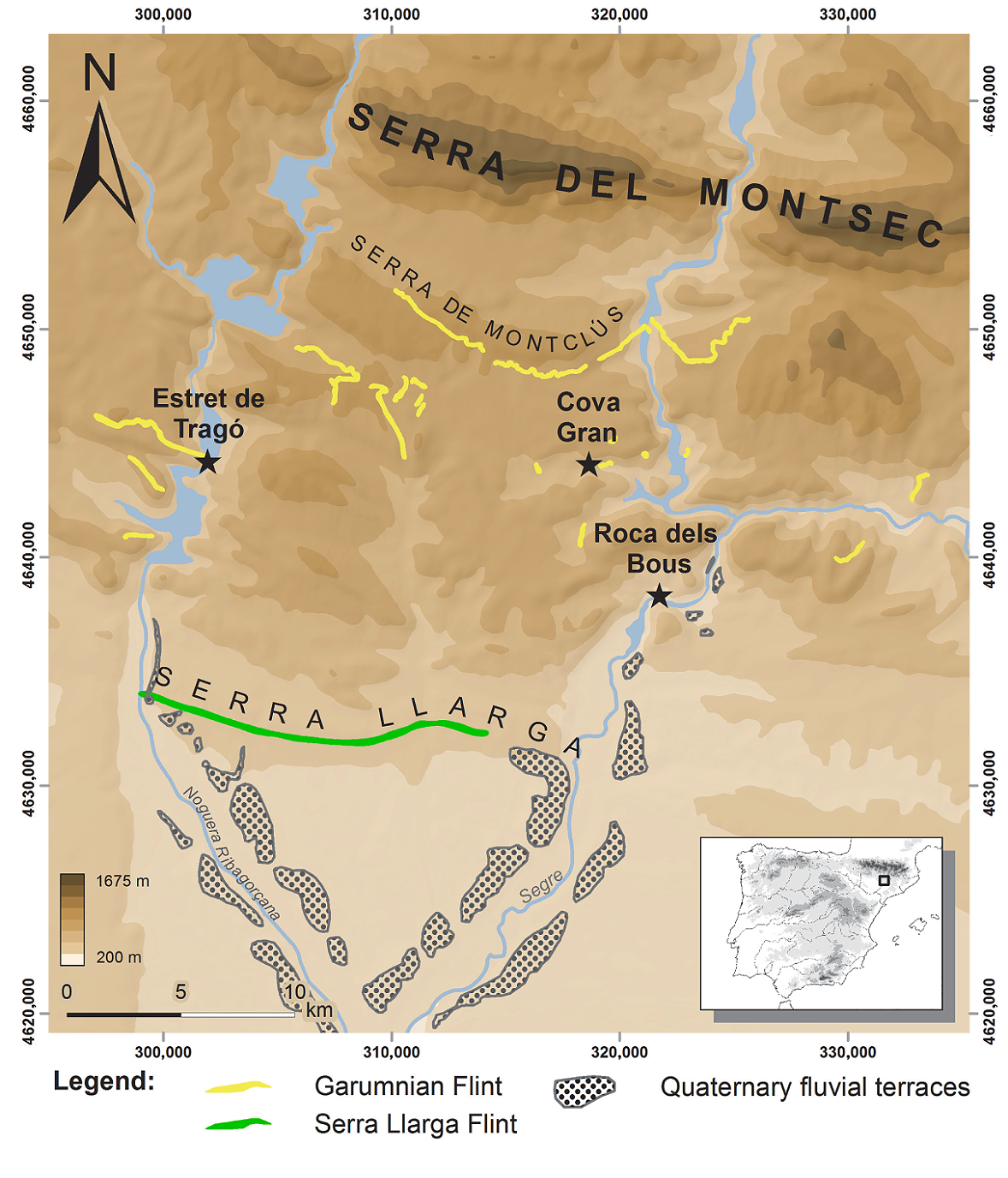 Fig. 3- Regional map showing the geographical location of main raw materials and the Mousterian sites of the area. The absence of metamorphic rocks in Roca dels Bous is due to the scale of the map, since around the site several fluvial deposit outcrops contain this type of rock (see Roy et al. 2017).The total number of lithic artifacts among the main raw material groups in levels N12 and N10 reveals some general but interesting trends (table 1). In level N12, various types of metamorphic rocks from the fluvial environment adjacent to the site predominate, where quartzite represents 83.5% of the assemblage. To a lesser extent, two types of silicean rocks can be recognised, which indicate a diverse landscape at the regional scale (Fig. 3). A first group of silicean rocks (classified as chalcedony) representing 10% of the artifacts, appears in the Garumian Formation outcrops located in the mountains north of the site (Sierra de Montclus), implying a minimum transport distance of 10 km. A second type is the Serra Llarga flint, which represents 2.3% of the total, appears 25 km south of the site. However, significant changes in the percentages can be detected in level N10, where the local metamorphic rocks decrease to 28.6%, while chalcedony and Serra Llarga flint rise respectively to 32.7% and 29.7% of the total of artifacts.Table 1- Lithic and percentage of all categories of coordinate artifacts of quartzite, chalcedony and Serra Llarga flint in levels N12 and N10.These general indices infer several notions related to transport decisions, informing about the circulation through different landscapes related to the site. The presence of metamorphic rocks indicates the availability of a material that is located in easily accessible river deposits adjacent to the site (Roy 2016b; Roy et al. 2017). This consumption of materials located in the immediate local area of the site is vey usual in most Mousterian sites (Geneste, 1985). However, transport of siliceous rocks suggests movements through geographic locations other than the rock-shelter area.  Consequently, its acquisition is associated with different transport options. Both the Garumnian chalcedony and the Serra Llarga flint are extensive and evidently no elements are identified affecting their visibility and accessibility. Apparently, the only determining factor is the distance between the quarries to the site. Amongst them, there are important differences in quality and aptitude for knapping. Serra Llarga type is a good quality flint although it appears in small nodules; while the chalcedony is very abundant but of lower quality. The acquisition of chalcedonic rocks is related to displacements within a geographical space corresponding to landscapes where these groups usually move, carrying out subsistence activities with the regular return to the site. However, the position and distance of the Serra Llarga outcrops refer to an external area from the site where activities were carried out, suggesting entry movements from the south, that is the area of the Ebro basin. The passage through this outcrop is aimed to supply and select artifacts configured for transporting, at least some towards the site (Mora et al. 2004).3- Only the rocks changed? Mobility and  settlement  patterns implicationsThe geographical location, variety and differences among these outcrops indicate that the selection and transport decisions are not conditioned by the scarcity of raw material in the environment.  Rock exploitation was deeply related to the activities carried out in the settlement. This inference permits us to propose different scenarios that affect the use of the site and defines changes in the settlement pattern.The presence of metamorphic rocks suggests that in N12, subsistence activities are essentially focused on the immediate landscape of the settlement. This is complemented by chalcedony inputs which indicate returns related to the introduction of subsistence resources, including this raw material, into the site. The marginal presence of Serra Llarga flint, indicates that this landscape was little transited, rather than a scant interest to obtain rock of good quality. The  increase of siliceous rocks, especially the Serra Llarga flint in N10 indicates a greater number of entrances to the landscape of Roca dels Bous. This interest is compatible with greater dispersion of activities in the area of chalcedony outcrops. Equally, the exploitation of metamorphic rocks indicate an available resource with direct access and without the importance indicated in N12. These assumptions are consistent with brief occupations in the rock-shelter, corresponding to the hearth superposition detected by visualscapes (Fig. 1).  The OSL chronometric data proposed in this article placed tentatively level N12 within the range of the GI13. Despite not having precise data for level N10, its stratigraphic position suggests that it could be contemporary or posterior to the He5 event (Rasmussen et al., 2014). It has been proposed that these climatic crises are related to important environmental changes which affect the paleobiological communities associated with these ecosystems, and are a critical factor modulating Neanderthal presence in the Pre-Pyrenees and Ebro basin (d'Errico and Sánchez Goñi, 2003). Consequently, this could alter the availability of prey, converting Roca dels Bous in an unattractive site.Raw material changes could be used as proxies regarding the duration and intensity of the settlement. In this sense, the occupations in N12 would have a residential character and the activities focus on obtaining resources located in the nearby environment of the rock-shelter, with the high presence of metamorphic rocks being a good indicator. In N10 the displacements indicated by the transport of flint and chalcedonies suggest more extensive movements and short-term occupations of the site.These scenarios deserve being the object of future reflections and other attributes should be introduced to analyze how the choice of raw material affects the lithic tool-kit composition, especially in the incipient miniaturization observed on the flint artifacts. This indicator could report a profound reorganization of activities and the Neanderthal settlement pattern in Roca dels Bous (Mora et al. 2004; 2007).     References Benito-Calvo, A.; Martínez-Moreno, J.;  Jordá Pardo, J.; de la Torre, I.; Mora Torcal, R. (2009). Sedimentological and archaeological fabrics in Palaeolithic levels of the South-Eastern Pyrenees: Cova Gran and Roca dels Bous Sites (Lleida, Spain). Journal of Archaeological Science 36: 2566-2577.Benito-Calvo, A; Arnold, L.J.; Mora, R.; Martínez-Moreno, J.; Demuro, M. (in press). Reconstructing Mousterian Landscapes in the South-Eastern Pyrenees (Roca dels Bous site, Pre-Pyrenees Ranges, Spain). Quaternary ResearchD’Errico, F., Sánchez Goñi, M.F. (2003). Neandertal  extinction and the millennial scale climatic variability of OIS 3”. Quaternary Science Reviews 22:769-788.de la Torre, I.; Martínez-Moreno, J.; Mora, R. (2013). Change and stasis in the Iberian Middle Paleolithic: Considerations on the significance of Mousterian technological variability source. Current Anthropology, Vol. 54, No. S8, Alternative Pathways to Complexity: Evolutionary Trajectories in the Middle Paleolithic and Middle Stone Age: S320-S336Geneste, J.M. (1985). Analyse lithique d’industries moustériennes du Périgord: un approchetechnologique de comportement des groupes humains au Paléolithique moyen. PhD Université Bordeaux I.Martínez-Moreno, J.; Mora, R.; de la Torre, I. (2004). Methodological approach for understanding Middle Palaeolithic settlement Dynamics at La Roca dels Bous (Noguera, Catalunya, Northeast Spain). In Settlement dynamics of the Middle Paleolithic and Middle Stone Age, vol. 2. Nicholas J. Conard, ed.:  393–413. Tübingen: Kerns.Martínez-Moreno, J.; de la Torre, I.; Mora, R.; Joel Casanova (2010). Technical variability and changes in the pattern of settlement at Roca dels Bous (southeastern Pre-Pyrenees, Spain). In Settlement dynamics of the Middle Paleolithic and Middle Stone Age, vol. 3. Nicholas J. Conard and Anne Delagnes, eds.: 485–507. Tübingen: Kerns.Mora, R.; de la Torre, I.; Martínez-Moreno, J. (2004). Middle Palaeolithic mobility and land use in the southwestern Pyrenees: the exemple of level 10 in La Roca dels Bous (Noguera, Catalunya, northeast Spain). In Settlement dynamics of the Middle Paleolithic and Middle Stone Age, vol. 2. Nicholas J. Conard, ed.: 415–435. Tübingen: Kerns.Mora, R.; Martínez-Moreno, J.; Casanova, J. (2008).  Abordando la noción de “variabilidad musteriense” en Roca dels Bous (Prepirineo suroriental). Trabajos de Prehistoria 65: 13-28. Roy, M. (2016a). Materias primas líticas y su explotación durante la Prehistoria en el Prepirineo Oriental (NE de Iberia). PhD Universitat Autònoma Barcelona. Roy, M. (2016b). Deconstructing Archaeological Palimpsests: Applicability of GIS algorithms for the automated generation of cross sections”. En: Campana, S., Scopigno, R., Carpentiero, G., Cirillo, M. (Eds) Proceedings of the 43rd annual conference on computer applications and quantitative methods in archaeology. Oxford, Archaeopress. Roy, M.; Mora Torcal, R.; Plasencia Figueroa, F.; Martínez-Moreno,  J.; Benito-Calvo, A. (2017). Quartzite selection in fluvial deposits: The N12 level of Roca dels Bous (Middle Palaeolithic, southeastern Pyrenees), Quaternary International 435: 49-60.Rasmussen, S.; Bigler, M.; Blockley, S.; Blunier, T.; Buchardt, S; Clausen, H.; Cvijanovic, I. et al. (2014) A stratigraphic framework for abrupt climatic changes during the Last Glacial period based on three synchronized Greenland ice-core records: refining and extending the INTIMATE event stratigraphy, Quaternary Science Reviews 106: 14-28.  QuartziteQuartziteQuartziteChalcedonyChalcedonyChalcedonyChalcedonySerra LlargaSerra LlargaSerra LlargaSerra LlargaNR%%NR%%NR%%N1058428.628.666632.732.760529.729.7N121821783.583.5221210.010.04492.22.2